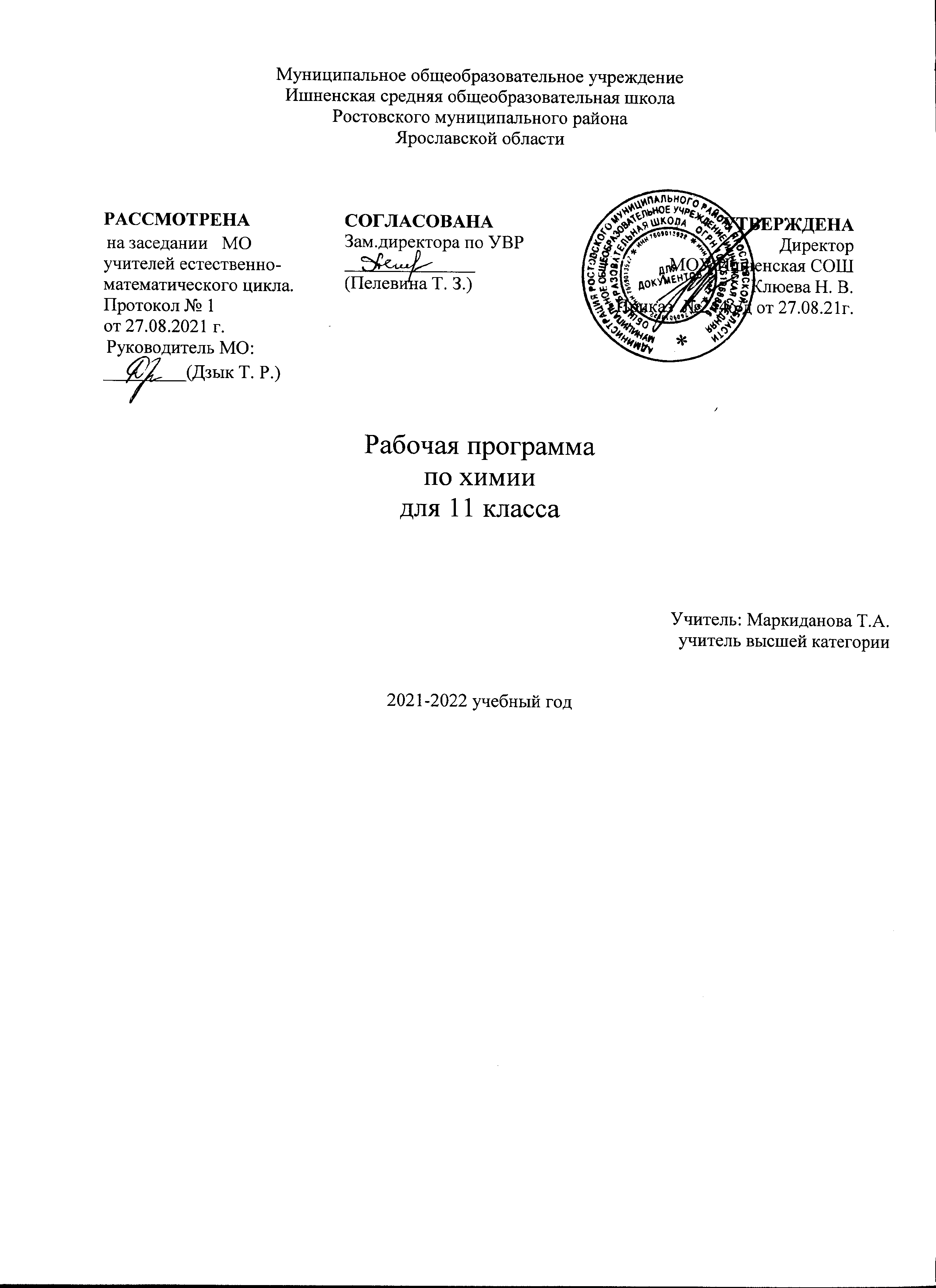 	ПОЯСНИТЕЛЬНАЯ ЗАПИСКАРабочая программа по учебному предмету «Химия» на 2021/22 учебный год для обучающихся 11-го класса МОУ Ишненская СОШ Федеральный Закон «Об образовании в Российской Федерации» от 29.12.2012 № 273-ФЗ;(ред.от 02.07.2021) Федеральный государственный образовательный стандарт среднего общего образования, утвержденного приказом Министерства образования и науки РФ от 17 декабря 2010 года № 1897;(изм.11.12.2020г.)Федеральный перечень учебников, рекомендуемых к использованию при реализации имеющих государственную аккредитацию образовательных программ начального общего, основного общего, среднего общего образования, утвержденный приказом Министерства образования и науки Российской Федерации от 31 марта 2014 г. N 253" (С изменениями на 26 января 2016 года)Учебный план МОУ Ишненская СОШ на 2021-2022 учебный год (утв. приказом директора №247 о/д от 30.08.21 г);Календарный учебный график МОУ Ишненская СОШ (утв. приказом директора №248 щ/д от 30.08.21 г);Основная образовательная программа среднего общего образования МОУ Ишненская СОШ (утв. приказом директора № 15а д/о от 15.01.21 г);Методическое письмо ГОАУ ИРО «О преподавании учебных предметов «Химия» в образовательных организациях Ярославской области в 2021/2022 уч. г.»Минпросвещения от 28.12.2018 № 345 «Об утверждении федерального перечня учебников, допущенных к использованию при реализации имеющих государственную аккредитацию образовательных программ начального общего, основного общего, среднего общего образования организациями, осуществляющими образовательную деятельность». Приказ Минпросвещения от 20.05.2020 № 254 «Об утверждении федерального перечня учебников, допущенных к использованию при реализации имеющих государственную аккредитацию образовательных программ начального общего, основного общего, среднего общего образования организациями, осуществляющими образовательную деятельность».Оценка результатов освоения ООП СОО курса «Химии» проводится в соответствии с разделом «Система оценки» ООП СОО и «Положением о системе оценивания ОУ» и предусматривает проведение промежуточной аттестации в соответствии с учебным планомХимия. Примерные рабочие программы. Предметная линия учебников О. С. Габриеляна, И. Г. Остроумова, С. А. Сладкова. 10—11 классы. Базовый уровень: учеб. пособие для общеобразоват. организаций / О. С. Габриелян, И. Г. Остроумов, С. А. Сладков. – 2-е изд. —М.: Просвещение, 2021.Срок реализации 1 год; 1 час в неделю; 34 часа в годУМК:1. Габриелян О.С. Программа курса химии для 10-11 классов общеобразовательных учреждений. – М.: Дрофа, 2015.2. Габриелян О.С. Химия: 11 класс: учебник / О. С. Габриелян.- 5-е изд., стереотип. – М.: Дрофа, 2018. – 223, [1] с. : ил.3. Химия: 11 класс. Контрольные и проверочные работы к учебнику О.С. Габриеляна «Химия. Базовый уровень. 11 класс»: учебное пособие / М.А. Ахметов. – М. : Дрофа 2015. - 220, [4] Одной из важнейших задач обучения в средней школе является подготовка обучающихся к осознанному и ответственному выбору жизненного и профессионального пути. Обучающиеся должны научиться самостоятельно ставить цели и определять пути их достижения, использовать приобретенный в школе опыт деятельности в реальной жизни, за рамками учебного процесса.Согласно образовательному стандарту, главные цели среднего общего образования:формирование целостного представления о мире, основанного на приобретенных знаниях, умениях и способах деятельности;приобретение опыта разнообразной деятельности, опыта познания и самопознания;подготовка к осуществлению осознанного выбора индивидуальной образовательной или профессиональной траектории.Большой вклад в достижение этих целей среднего общего образования вносит изучение химии, которое призвано обеспечить:формирование системы химических знаний как компонента естественнонаучной картины мира;развитие личности обучающихся, их интеллектуальное и нравственное совершенствование, формирование у них гуманистических отношений и экологически целесообразного поведения, в быту и трудовой деятельности;выработку у обучающихся понимания общественной потребности в развитии химии, а также формирование у них отношения к химии как возможной области будущей практической деятельности;формирование умений безопасного обращения с веществами, используемыми в повседневной жизни.Цели изучения химии в 11 классе:формирование у обучающихся умения видеть и понимать ценность образования, значимость химического знания для каждого человека, независимо от его профессиональной деятельности; формирование у обучающихся умений различать факты и оценки, сравнивать оценочные выводы, видеть их связь с критериями оценок и связь критериев с определенной системой ценностей, формулировать и обосновывать собственную позицию;формирование у обучающихся целостного представления о мире и роли химии в создании современной естественнонаучной картины мира; умения объяснять объекты и процессы окружающей действительности – природной, социальной, культурной, технической среды, — используя для этого химические знания;- приобретение обучающимися опыта разнообразной деятельности, опыта познания и самопознания; ключевых навыков (ключевых компетентностей), имеющих универсальное значение для различных видов деятельности — навыков решения проблем, принятия решений, поиска, анализа и обработки информации, коммуникативных навыков, навыков измерений, навыков сотрудничества, навыков безопасного обращения с веществами в повседневной жизни.Задачи учебного курса:формировать представления о химической составляющей естественнонаучной картины мира; умения объяснять объекты и процессы окружающей действительности, используя для этого химические знания;развивать познавательные интересы, интеллектуальные и творческие способности учащихся в процессе изучения ими химической науки и ее вклада в современный научно-технический прогресс;развивать умения работать с веществами, выполнять несложные химические опыты, соблюдать правила техники безопасности, грамотно применять химические знания в общении с природой;раскрывать роль химии в решении глобальных проблем человечества;развивать личности обучающихся, формировать у них гуманистических отношений и экологически целесообразного поведения в быту и в трудовой деятельностиФормы организации образовательного процесса: Общеклассные формы: урок, собеседование, консультация, практическая работа. Групповые формы: групповая работа на уроке, групповой практикум, групповые творческие задания. Индивидуальные формы: работа с литературой или электронными источниками информации, работа на контурных картах, письменные упражнения, выполнение индивидуальных заданий, работа с обучающими программами за компьютером.Методы обучения: словесные - рассказ, беседа; наглядные — иллюстрации, демонстрации как обычные, так и компьютерные; практические — выполнение практических работ, самостоятельная работа со справочниками и литературой (обычной и электронной), самостоятельные письменные упражнения, самостоятельная работа за компьютером. Виды и формы контроля: фронтальный и индивидуальный опрос; отчеты по практическим и работам; творческие задания (защита рефератов и проектов, моделирование процессов и объектов), тестовый контроль, проверочные и практические работы.Планируемые результаты (Личностные, предметные, метапредметные результаты освоения учебного предмета)Ценностные ориентиры курса химии в основной школе определяются   спецификой химии как науки. Понятие «ценности» включает единство объективного (сам объект) и субъективного (отношение субъекта к объекту), поэтому в качестве ценностных ориентиров химического образования выступают объекты, изучаемые в курсе химии, к которому у обучающихся формируется ценностное отношение. При этом ведущую роль играют познавательные ценности, так как данный учебный предмет входит в группу предметов познавательного цикла, главная цель которых заключается в изучении природы.Основу познавательных ценностей составляют научные знания, научные методы познания, а ценностные ориентации, формируемые у обучающихся в процессе изучения химии, проявляются:в признании ценности научного знания, его практической значимости, достоверности;в ценности химических методов исследования живой и неживой природы;в понимании сложности и противоречивости самого процесса познания как извечного стремления к истине.В качестве объектов ценностей труда и быта выступают творческая созидательная деятельность, здоровый образ жизни, а ценностные ориентации содержания курса химии могут рассматриваться как формирование:      - уважительного отношения к созидательной, творческой деятельности;      - понимания необходимости здорового образа жизни;потребности в безусловном выполнении правил безопасного использования веществ в повседневной жизни;сознательного выбора будущей профессиональной деятельности.Опыт эмоционально-ценностных отношений, которые учащиеся получают при изучении курса химии в основной школе, способствует выстраиванию ими своей жизненной позиции. Химия позволяет формировать потребность человека в красоте и деятельности по законам красоты, то есть эстетические ценности.Курс химии обладает возможностями для формирования коммуникативных ценностей, основу которых составляют процесс общения, грамотная речь, а ценностные ориентации направлены на воспитание у учащихся:правильного использования химической терминологии и символики;потребности вести диалог, выслушивать мнение оппонента, участвовать в дискуссии;способности открыто выражать и аргументировано отстаивать свою точку зрения.Особенности содержания обучения химии в средней(полной)школе обусловленыспецификой химии как науки и поставленными целями. Основными проблемами химии являются изучение состава и строения веществ, зависимости их свойств от строения, получение веществ с заданными свойствами, исследование закономерностей химических реакций и путей управления ими в целях получения веществ, материалов, энергии. Поэтому в рабочей программе по химии нашли отражение основные содержательные линии:«Вещество» — знания о составе и строении органических веществ, их важнейших физических и химических свойствах, биологическом действии.«Химическая реакция» — знания об условиях, в которых проявляются химические свойства органических веществ, способах управления химическими процессами.«Применение   веществ»   —   знания   и   опыт   практической   деятельности   сорганическими	веществами,	которые	наиболее	часто	употребляются	вповседневной жизни, широко используются в промышленности, сельском хозяйстве, на транспорте.«Язык химии» — система важнейших понятий химии и терминов, в которых они описываются, номенклатура органических веществ, т. е. их названия (в том числе и тривиальные), химические формулы и уравнения, а также правила перевода информации с естественного языка на язык химии и обратно.Общая характеристика учебного предметаСодержание курса химии на базовом уровне  позволит:сохранить достаточно целостный и системный курс химии, который формировался на протяжении десятков лет, как в советской, так и в российской школе;освободить курс от излишне теоретизированного и сложного материала, для отработки которого требуется немало времени;максимально сократить ту описательную часть в содержании учебной дисциплины, которая носит сугубо частный характер и уместна, скорее, для профильных школ и классов;включить в курс материал, связанный с повседневной жизнью человека, с будущей профессиональной деятельностью выпускника, которая не имеет ярко выраженной связи с химией.      Личностными результатами изучения предмета «Химия» являются следующие умения:- в ценностно-ориентационной сфере – чувство гордости за российскую  химическую науку, гуманизм, отношение к труду, целеустремленность;- в трудовой сфере – готовность к осознанному выбору дальнейшей образовательной и профессиональной траектории;- в познавательной (когнитивной, интеллектуальной) сфере – умение управлять своей познавательной деятельностью.Метапредметными результатами освоения выпускниками основной школы программы по химии являются: - использование умений и навыков различных видов познавательной деятельности, применении основных методов познания (системно-информационный анализ, моделирование) для изучения различных сторон окружающей действительности;- использование основных интеллектуальных операций: формулирование гипотез, анализ и синтез, сравнение, обобщение, систематизация, выявление причинно-следственных связей, поиск аналогов;- умение генерировать идеи и определять средства, необходимые для их реализации;- умение определять цели и задачи деятельности, выбирать средства реализации цели и применять их на практике;- использование различных источников для получения химической информации, понимание зависимости содержания и формы представления информации от целей коммуникации и адресата.Предметные результаты изучения химии предоставляет ученику возможность на ступени среднего (полного) общего образования научиться:В познавательной сфере:- давать определения изученным понятиям;- описывать демонстрационные и самостоятельно проведенные эксперименты, используя для этого естественный (русский, родной) язык и язык химии;- описывать и различать изученные классы неорганических и органических соединений, химические реакции;- классифицировать изученные объекты и явления;- наблюдать демонстрируемые и самостоятельно проводимые опыты, , химические реакции, протекающие в природе и быту;- делать выводы и умозаключения из наблюдений, изученных химических закономерностей, прогнозировать свойства неизученных веществ по аналогии со свойствами изученных;-структурировать изученный материал;- интерпретировать химическую информацию, полученную из других источников;- описывать строение атомов 1-4-го периодов с использованием электронных конфигураций атомов;- моделировать строение простейших молекул неорганических и органических веществ, кристаллов;В ценностно-ориентационной сфере – анализировать и оценивать последствия для окружающей среды бытовой и производственной деятельности человека, связанной с переработкой веществ.В трудовой сфере – проводить химический эксперимент.В сфере физической культуры – оказывать первую помощь при отравлениях, ожогах и других травмах, связанных с веществами и лабораторным оборудованием.ПЛАНИРУЕМЫЕ РЕЗУЛЬТАТЫ ИЗУЧЕНИЯ УЧЕБНОГО ПРЕДМЕТА «ХИМИЯ» НА УРОВНЕ СРЕДНЕГО ОБЩЕГО ОБРАЗОВАНИЯУченик на базовом уровне научится:— понимать химическую картину мира как составную часть целостной научной картины мира;— раскрывать роль химии и химического производства как производительной силы современного общества;— формулировать значение химии и ее достижений для повседневной жизни человека; — устанавливать взаимосвязь между химией и другими естественными науками;— формулировать основные положения теории химического строения органических соединений А. М. Бутлерова и иллюстрировать их примерами из органической и неорганической химии;— аргументировать универсальный характер химических понятий, законов и теорий для органической и неорганической химии;— формулировать Периодический закон Д. И. Менделеева и закономерности изменений в строении и свойствах химических элементов и образованных ими веществ на основе Периодической системы как графического отображения Периодического закона;— характеризовать s- и p-элементы, а также железо по их положению в Периодической системе Д. И. Менделеева;— классифицировать виды химической связи и типы кристаллических решеток, объяснять механизмы их образования и доказывать единую природу химических связей (ковалентной, ионной, металлической, водородной);— объяснять причины многообразия веществ, используя явления изомерии, гомологии, аллотропии;— классифицировать химические реакции в неорганической и органической химии по различным основаниям и устанавливать специфику типов реакций от общего через особенное к единичному;— характеризовать гидролиз как специфичный обменный процесс и раскрывать его роль в живой и неживой природе;— характеризовать электролиз как специфичный окислительно-восстановительный процесс и его практическое значение;— характеризовать коррозию металлов как окислительно-восстановительный процесс и предлагать способы защиты от нее;— классифицировать неорганические и органические вещества;— характеризовать общие химические свойства важнейших классов неорганических и органических соединений в плане от общего через особенное к единичному;— использовать знаковую систему химического языка для отображения состава (химические формулы) и свойств (химические уравнения) веществ;— использовать правила и нормы международной номенклатуры для названий веществ по формулам и, наоборот, для составления молекулярных и структурных формул соединений по их названиям;— знать тривиальные названия важнейших в бытовом отношении неорганических и органических веществ;— характеризовать свойства, получение и применение важнейших представителей классов органических соединений (алканов, алкенов, алкинов, алкадиенов, ароматических углеводородов, спиртов, фенолов, альдегидов, предельных одноосновных карбоновых кислот, сложных эфиров и жиров, углеводов, аминов, аминокислот);— устанавливать зависимость экономики страны от добычи, транспортировки и переработки углеводородного сырья (нефти и природного газа);— экспериментально подтверждать состав и свойства важнейших представителей изученных классов неорганических и органических веществ с соблюдением правил техники безопасности для работы с химическими веществами и лабораторным оборудованием;— характеризовать скорость химической реакции и ее зависимость от различных факторов; — характеризовать химическое равновесие и его смещение в зависимости от различных факторов;— производить расчеты по химическим формулам и уравнениям на основе количественных отношений между участниками химических реакций;— соблюдать правила экологической безопасности во взаимоотношениях с окружающей средой при обращении с химическими веществами, материалами и процессами.Ученик на базовом уровне получит возможность научиться:— использовать методы научного познания при выполнении проектов и учебно-исследовательских задач химической тематики;— прогнозировать строение и свойства незнакомых неорганических и органических веществ на основе аналогии;— прогнозировать течение химических процессов в зависимости от условий их протекания и предлагать способы управления этими процессами;— устанавливать взаимосвязи химии с предметами гуманитарного цикла (языком, литературой, мировой художественной культурой);— раскрывать роль химических знаний в будущей практической деятельности;— раскрывать роль химических знаний в формировании индивидуальной образовательной траектории;— прогнозировать способность неорганических и органических веществ проявлять окислительные и/или восстановительные свойства с учетом степеней окисления элементов, образующих их;— аргументировать единство мира веществ установлением генетической связи между неорганическими и органическими веществами;— владеть химическим языком для обогащения словарного запаса и развития речи; — характеризовать становление научной теории на примере открытия Периодического закона и теории химического строения органических веществ;— критически относиться к псевдонаучной химической информации, получаемой из разных источников;— понимать глобальные проблемы, стоящие перед человечеством (экологические, энергетические, сырьевые), и предлагать пути их решения, в том числе и с помощью химии.Содержание учебного предмета Тема 1. Важнейшие химические понятия и законы (1 ч) Атом. Химический элемент. Изотопы. Простые и сложные вещества. Закон сохранения массы веществ, закон сохранения и превращения энергии при химических реакциях, закон постоянства состава. Вещества молекулярного и немолекулярного строения. Тема 2. Периодический закон и периодическая система химических элементов Д. И. Менделеева на основе учения о строении атомов (3 ч) Атомные орбитали, s-, p-, d- и f-электроны. Особенности размещения электронов по орбиталям в атомах малых и больших периодов. Связь периодического закона и периодической системы химических элементов с теорией строения атомов. Короткий и длинный варианты таблицы химических элементов. Положение в периодической системе химических элементов Д. И. Менделеева водорода, лантаноидов, актиноидов и искусственно полученных элементов. Валентность и валентные возможности атомов. Тема 3. Строение вещества (3 ч) Химическая связь. Ионная связь. Катионы и анионы. Ковалентная неполярная связь. Ковалентная полярная связь. Электроотрицательность. Степень окисления. Металлическая связь. Водородная связь. Пространственное строение молекул неорганических и органических веществ. Типы кристаллических решеток и свойства веществ. Причины многообразия веществ: изомерия, гомология, аллотропия, изотопия. Дисперсные системы. Истинные растворы. Способы выражения концентрации растворов: массовая доля растворенного вещества, молярная концентрация. Коллоидные растворы. Золи, гели. Демонстрации. Модели ионных, атомных, молекулярных и металлических кристаллических решеток. Эффект Тиндаля. Модели молекул изомеров, гомологов. Лабораторные опыты. Приготовление растворов заданной молярной концентрации. Расчетные задачи. Вычисление массы (количества вещества, объема) продукта реакции, если для его получения дан раствор с определенной массовой долей исходного вещества. Тема 4. Химические реакции (5 ч) Классификация химических реакций в неорганической и органической химии. Скорость реакции, ее зависимость от различных факторов. Катализ и катализаторы. Обратимость реакций. Химическое равновесие. Смещение равновесия под действием различных факторов. Принцип ЛеШателье. Производство серной кислоты контактным способом. Тема 5. Растворы (4 ч) Электролитическая диссоциация. Сильные и слабые электролиты. Среда водных растворов: кислая, нейтральная, щелочная. Водородный показатель (pH) раствора. Демонстрации. Зависимость скорости реакции от концентрации и температуры. Разложение пероксида водорода в присутствии катализатора. Определение среды раствора с  помощью универсального индикатора.Лабораторные опыты. Проведение реакций ионного обмена для характеристики свойств электролитов. Тема 6. Металлы (4 ч) Положение металлов в периодической системе химических элементов Д. И. Менделеева. Общие свойства металлов. Электрохимический ряд напряжений металлов. Общие способы получения металлов. Электролиз растворов и расплавов. Понятие о коррозии металлов. Способы защиты от коррозии. Обзор металлов главных подгрупп (А-групп) периодической системы химических элементов. Обзор металлов побочных подгрупп (Б-групп) периодической системы химических элементов (медь, цинк, железо). Оксиды и гидроксиды металлов. Демонстрации. Ознакомление с образцами металлов и их соединений. Взаимодействие щелочных и щелочноземельных металлов с водой. Взаимодействие меди с кислородом и серой. Электролиз раствора хлорида меди(II). Опыты по коррозии металлов и защите от нее. Лабораторные опыты. Взаимодействие цинка и железа с растворами кислот и щелочей. Знакомство с образцами металлов и их рудами (работа с коллекциями). Расчетные задачи. Расчеты по химическим уравнениям, связанные с массовой долей выхода продукта реакции от теоретически возможного. Тема 7. Неметаллы (5 ч) Обзор свойств неметаллов. Окислительно-восстановительные свойства типичных неметаллов. Оксиды неметаллов и кислородсодержащие кислоты. Водородные соединения неметаллов.Демонстрации. Ознакомление с образцами неметаллов. Образцы оксидов неметаллов и кислородсодержащих кислот. Горение серы, фосфора, железа, магния в кислороде. Лабораторные опыты. Знакомство с образцами неметаллов и их природными соединениями (работа с коллекциями). Распознавание хлоридов, сульфатов, карбонатов. Практическая работа. Решение качественных и расчетных задач. Тема8. Генетическая связь неорганических и органических веществ. Практикум (5 ч) Генетическая связь неорганических и органических веществ. Практикум: решение экспериментальных задач по неорганической химии; решение экспериментальных задач по органической химии; получение, собирание и распознавание газов.Контроль знанийТематическое планированиеПоурочное планирование.Перечень учебно-методического обеспеченияОписаниеучебно-методическогокомплекса.Учебник .Габриелян О.С.,  И.Г. Остроумов, С.А.СладковХимия11кл, учеб. Базовый уровень/М. Просвещение,2019.Методическиепособия:Контрольные и проверочные работы» (авторы О.С. Габриелян, П.Н. Березкин, А.А.Ушакова  и др. )М: «Дрофа», 2010 г. Лёвкин А.Н., Кузнецова Н.Е. Задачник по химии :10,11 класс / А.Н.Лёвкин,Н.Е. Кузнецова.— М.,2012Дополнительнаялитературадляучителя:Примерные программы по учебным предметам. Химия 10-11 класс. – М.: Просвещение,2010.Габриелян О.С. Программа курса химии для 8-11 классов общеобразовательныхучреждений. – М.: Дрофа, 2006.Химия. 10 класс. Базовый уровень: учебник для общеобразовательных учреждений / О.С.Габриелян.–М:«Дрофа»,2009.– 191,[1]с. : ил.ГабриелянО.С.Настольнаякнигадля учителя.М.:БликиК,2008.ГабриелянО.С.Химия.11класс:учебникдляобщеобразовательныхучреждений.Москва,Дрофа,2014.ГабриелянО.С.Настольнаякнигаучителя.Химия.11класс.Методическоепособие.М.,Дрофа,2012.ГабриелянО.С.Химия.11класс:контрольныеипроверочныеработы.М.,Дрофа,2013.Дополнительнаялитературадляучащихся:Химия.10класс.Базовыйуровень:учебникдляобщеобразовательныхучреждений/О.С.Габриелян.–М:«Дрофа», 2009. – 191, [1]с.: ил.Химия.10класс:контрольныеипроверочныеработыкучебникуО.С.Габриеляна«Химия.10класс.Базовыйуровень»/О.С.Габриелян,П.Н.Березкин,А.А.Ушаковаидр..– 3-еизд., стереотип.– М.:Дрофа, 2010. – 253, [3]с.Медведев Ю.Н. Типовые тестовые задания. Экзамен 2018.Воловик В.Б., Крутецкая Е.Д. Органическая химия. Упражненияизадачи.2015.ЛевкинА.Н.Сборникзадачпохимии.10,11класс.ЭлектронныеобразовательныересурсыИнтернет-ресурсы:http://www.mon.gov.ru Министерствообразованияинаукиhttp://www.fipi.ruПортал ФИПИ – Федеральный институт педагогических измеренийhttp://www.ege.edu.ruПортал ЕГЭ (информационной поддержки ЕГЭ)http://www.probaege.edu.ruПорталЕдиный экзаменhttp://edu.ru/index.phpФедеральный портал «Российское образование»http://www.infomarker.ru/top8.html RUSTEST.RU- федеральный центр тестирования.http://www.pedsovet.orgВсероссийский Интернет-ПедсоветСредства обучения:Печатныепособия:Таблицы: Д. И. Менделеева, растворимости, ряд активности металлов, типы химических связей, классификация неорганических веществ, классификация и строение органических веществ.Техническиесредстваобучения:компьютер;мультимедийныйпроектор;телевизор.План Факт Тема контрольной/практической работы1 четвертьВходной контроль2 четвертьКонтрольная работа №1по теме «Строение веществ».Практическая работа №1Решение экспериментальных задач по теме «Вещества и их свойства»3 четвертьКонтрольная работа №2 по теме «Химические реакции».4 четвертьПрактическая работа №2. Решение экспериментальных задач по теме «Вещества и их свойства»».годИтоговая контрольная работа №3Итого Контрольных работ – 3Практических работ -2№п\пНаименование темыКоличество часовИз нихИз нихРеализациявоспитательногопотенциала урокаЦОР№п\пНаименование темыКоличество часовпрактичконтрольнаяРеализациявоспитательногопотенциала урокаЦОР1Строение вещества9-11.Формирование мировосприятия и мировоззрения учащихся на основе развития познавательных возможностей личности.Организация самостоятельной учебно-познавательной работы школьников и разнообразной внеурочной деятельности способствует не только приобретению знаний, но и их систематизации и обогащению, формированию систем научных, философских, социальных, нравственных, эстетических взглядов и убеждений.2.Формирование мотивационно-ценностного поведения.3.Воспитание гражданственности, патриотизма. 4.Воспитание экологической культуры, культуры здорового и безопасного образа жизни. 5.Воспитание экологической культуры, культуры здорового и безопасного образа жизни.https://uchebnik.mos.ru/material_view/atomic_objects/7651450?menuReferrer=cataloguehttps://resh.edu.ru/subject/lesson/6479/2 Химические реакции 131.Формирование мировосприятия и мировоззрения учащихся на основе развития познавательных возможностей личности.Организация самостоятельной учебно-познавательной работы школьников и разнообразной внеурочной деятельности способствует не только приобретению знаний, но и их систематизации и обогащению, формированию систем научных, философских, социальных, нравственных, эстетических взглядов и убеждений.2.Формирование мотивационно-ценностного поведения.3.Воспитание гражданственности, патриотизма. 4.Воспитание экологической культуры, культуры здорового и безопасного образа жизни. 5.Воспитание экологической культуры, культуры здорового и безопасного образа жизни.3Вещества и их свойства9211.Формирование мировосприятия и мировоззрения учащихся на основе развития познавательных возможностей личности.Организация самостоятельной учебно-познавательной работы школьников и разнообразной внеурочной деятельности способствует не только приобретению знаний, но и их систематизации и обогащению, формированию систем научных, философских, социальных, нравственных, эстетических взглядов и убеждений.2.Формирование мотивационно-ценностного поведения.3.Воспитание гражданственности, патриотизма. 4.Воспитание экологической культуры, культуры здорового и безопасного образа жизни. 5.Воспитание экологической культуры, культуры здорового и безопасного образа жизни.https://resh.edu.ru/subject/lesson/5814/https://resh.edu.ru/subject/lesson/5939/https://resh.edu.ru/subject/lesson/4960/4Химия и современное общество3-1.Формирование мировосприятия и мировоззрения учащихся на основе развития познавательных возможностей личности.Организация самостоятельной учебно-познавательной работы школьников и разнообразной внеурочной деятельности способствует не только приобретению знаний, но и их систематизации и обогащению, формированию систем научных, философских, социальных, нравственных, эстетических взглядов и убеждений.2.Формирование мотивационно-ценностного поведения.3.Воспитание гражданственности, патриотизма. 4.Воспитание экологической культуры, культуры здорового и безопасного образа жизни. 5.Воспитание экологической культуры, культуры здорового и безопасного образа жизни.https://resh.edu.ru/subject/lesson/3514/https://resh.edu.ru/subject/lesson/3504/Резервный урок11.Формирование мировосприятия и мировоззрения учащихся на основе развития познавательных возможностей личности.Организация самостоятельной учебно-познавательной работы школьников и разнообразной внеурочной деятельности способствует не только приобретению знаний, но и их систематизации и обогащению, формированию систем научных, философских, социальных, нравственных, эстетических взглядов и убеждений.2.Формирование мотивационно-ценностного поведения.3.Воспитание гражданственности, патриотизма. 4.Воспитание экологической культуры, культуры здорового и безопасного образа жизни. 5.Воспитание экологической культуры, культуры здорового и безопасного образа жизни.9Итого 34231.Формирование мировосприятия и мировоззрения учащихся на основе развития познавательных возможностей личности.Организация самостоятельной учебно-познавательной работы школьников и разнообразной внеурочной деятельности способствует не только приобретению знаний, но и их систематизации и обогащению, формированию систем научных, философских, социальных, нравственных, эстетических взглядов и убеждений.2.Формирование мотивационно-ценностного поведения.3.Воспитание гражданственности, патриотизма. 4.Воспитание экологической культуры, культуры здорового и безопасного образа жизни. 5.Воспитание экологической культуры, культуры здорового и безопасного образа жизни.№Тема урокаТема урокаСодержаниеСодержаниеСодержаниеСодержаниеХарактеристика основных видов деятельности ученикаДата планДата фактЦОСЦОСТема 1. Строение веществ (9 ч)Тема 1. Строение веществ (9 ч)Тема 1. Строение веществ (9 ч)Тема 1. Строение веществ (9 ч)Тема 1. Строение веществ (9 ч)Тема 1. Строение веществ (9 ч)Тема 1. Строение веществ (9 ч)Тема 1. Строение веществ (9 ч)Тема 1. Строение веществ (9 ч)12345678Основные сведения о строении атома. Вводный инструктаж по ТБОсновные сведения о строении атома. Вводный инструктаж по ТБСтроение атома: состав ядра (нуклоны) и электронная оболочка. Понятие об изотопах. Понятие о химическом элементе, как совокупности атомов с одинаковым зарядом ядра.Демонстрации. Портреты Э. Резерфорда, Н. Бора. Видеофрагменты и слайды «Большойадронныйколлайдер», «Уровни строения вещества»Строение атома: состав ядра (нуклоны) и электронная оболочка. Понятие об изотопах. Понятие о химическом элементе, как совокупности атомов с одинаковым зарядом ядра.Демонстрации. Портреты Э. Резерфорда, Н. Бора. Видеофрагменты и слайды «Большойадронныйколлайдер», «Уровни строения вещества»Строение атома: состав ядра (нуклоны) и электронная оболочка. Понятие об изотопах. Понятие о химическом элементе, как совокупности атомов с одинаковым зарядом ядра.Демонстрации. Портреты Э. Резерфорда, Н. Бора. Видеофрагменты и слайды «Большойадронныйколлайдер», «Уровни строения вещества»Строение атома: состав ядра (нуклоны) и электронная оболочка. Понятие об изотопах. Понятие о химическом элементе, как совокупности атомов с одинаковым зарядом ядра.Демонстрации. Портреты Э. Резерфорда, Н. Бора. Видеофрагменты и слайды «Большойадронныйколлайдер», «Уровни строения вещества»Аргументировать сложное строение атома как системы, состоящей из ядра и электронной оболочки.Характеризовать уровни строения вещества.Описывать устройство и работу Большогоадронногоколлайдера2.091112345678Периодическая система химических элементов Д. И. Менделеева и учение о строении атомаПериодическая система химических элементов Д. И. Менделеева и учение о строении атомаФизический смысл принятой в таблице Д. И. Менделеева символики: порядкового номера элемента, номера периода и номера группы. Понятие о валентных электронах. Отображение строения электронных оболочек атомов химических элементов с помощью электронных и электронно-графических формул. Объяснение закономерностей изменения свойств элементов в периодах и группах периодической системы, как следствие их электронного строения. Электронные семейства химических элементов.Демонстрации.Различные формы Периодической системы химических элементов Д. И. Менделеева. Портрет Д. И. Менделеева.Лабораторные опыты.Моделирование построения Периодической системы с помощью карточекФизический смысл принятой в таблице Д. И. Менделеева символики: порядкового номера элемента, номера периода и номера группы. Понятие о валентных электронах. Отображение строения электронных оболочек атомов химических элементов с помощью электронных и электронно-графических формул. Объяснение закономерностей изменения свойств элементов в периодах и группах периодической системы, как следствие их электронного строения. Электронные семейства химических элементов.Демонстрации.Различные формы Периодической системы химических элементов Д. И. Менделеева. Портрет Д. И. Менделеева.Лабораторные опыты.Моделирование построения Периодической системы с помощью карточекФизический смысл принятой в таблице Д. И. Менделеева символики: порядкового номера элемента, номера периода и номера группы. Понятие о валентных электронах. Отображение строения электронных оболочек атомов химических элементов с помощью электронных и электронно-графических формул. Объяснение закономерностей изменения свойств элементов в периодах и группах периодической системы, как следствие их электронного строения. Электронные семейства химических элементов.Демонстрации.Различные формы Периодической системы химических элементов Д. И. Менделеева. Портрет Д. И. Менделеева.Лабораторные опыты.Моделирование построения Периодической системы с помощью карточекФизический смысл принятой в таблице Д. И. Менделеева символики: порядкового номера элемента, номера периода и номера группы. Понятие о валентных электронах. Отображение строения электронных оболочек атомов химических элементов с помощью электронных и электронно-графических формул. Объяснение закономерностей изменения свойств элементов в периодах и группах периодической системы, как следствие их электронного строения. Электронные семейства химических элементов.Демонстрации.Различные формы Периодической системы химических элементов Д. И. Менделеева. Портрет Д. И. Менделеева.Лабораторные опыты.Моделирование построения Периодической системы с помощью карточекОписывать строением атома химического элемента на основе его  положения в периодической системе Д. И. Менделеева. Записывать электронные и электронно-графические формулы химических элементов.Определять отношение химического элемента к определённому электронному семейству7.091112345678Становление Периодического закона и теории химического строенияСтановление Периодического закона и теории химического строенияПредпосылки открытия Периодического закона и теории химического строения органических соединений; роль личности в истории химии; значение практики в становлении и развитии химических теорий.Демонстрации.Портреты Д. И. Менделеева и А. М. БутлероваПредпосылки открытия Периодического закона и теории химического строения органических соединений; роль личности в истории химии; значение практики в становлении и развитии химических теорий.Демонстрации.Портреты Д. И. Менделеева и А. М. БутлероваПредпосылки открытия Периодического закона и теории химического строения органических соединений; роль личности в истории химии; значение практики в становлении и развитии химических теорий.Демонстрации.Портреты Д. И. Менделеева и А. М. БутлероваПредпосылки открытия Периодического закона и теории химического строения органических соединений; роль личности в истории химии; значение практики в становлении и развитии химических теорий.Демонстрации.Портреты Д. И. Менделеева и А. М. БутлероваПредставлять развитие научных теорий по спирали на основе трёх формулировок Периодического закона и основных направлений развития теории строения (химического, электронного и пространственного). Характеризовать роль практики в становлении и развитии химической теории.Аргументировать чувство гордости за достижения отечественной химии и вклад российских учёных в мировую науку14.091112345678Ионная химическая связь и ионные кристаллические решёткиИонная химическая связь и ионные кристаллические решёткиКатионы и анионы: их заряды и классификация по составу на простые и сложные. Представители.  Понятие об ионной химической связи. Ионная кристаллическая решётка и физические свойства веществ, обусловленные этим строением.Демонстрации. Модель ионной кристаллической решётки на примере хлорида натрия. Минералы с этим типом кристаллической решёткой: кальцит, галит.Катионы и анионы: их заряды и классификация по составу на простые и сложные. Представители.  Понятие об ионной химической связи. Ионная кристаллическая решётка и физические свойства веществ, обусловленные этим строением.Демонстрации. Модель ионной кристаллической решётки на примере хлорида натрия. Минералы с этим типом кристаллической решёткой: кальцит, галит.Катионы и анионы: их заряды и классификация по составу на простые и сложные. Представители.  Понятие об ионной химической связи. Ионная кристаллическая решётка и физические свойства веществ, обусловленные этим строением.Демонстрации. Модель ионной кристаллической решётки на примере хлорида натрия. Минералы с этим типом кристаллической решёткой: кальцит, галит.Катионы и анионы: их заряды и классификация по составу на простые и сложные. Представители.  Понятие об ионной химической связи. Ионная кристаллическая решётка и физические свойства веществ, обусловленные этим строением.Демонстрации. Модель ионной кристаллической решётки на примере хлорида натрия. Минералы с этим типом кристаллической решёткой: кальцит, галит.Характеризовать ионную связь как связь между ионами, образующимися в результате отдачи или приёма электронов атомами или группами атомов.Определять принадлежность ионов к той или иной группе на основании их заряда и состава.Характеризовать физические свойства веществ с ионной связью, как функцию вида химической связи и типа кристаллической решётки21.091112345678Ковалентная химическая связь. Ковалентная химическая связь. Понятие о ковалентной связи. Электроотрицательность, неполярная и полярная ковалентные связи. Кратность ковалентной связи. Механизмы образования ковалентных связей: обменный и донорно- акцепторный. Полярность молекулы, как следствие полярности связи и геометрии молекулы. Кристаллические решётки с этим типом связи: молекулярные и атомные. Физические свойства веществ, обусловленные типом кристаллических решёток.Демонстрации. Модели молекулярной кристаллической решётки на примере «сухого льда» или иода и атомной кристаллической решётки на примере алмаза, графита или кварца.  Модель молярного объёма газаПонятие о ковалентной связи. Электроотрицательность, неполярная и полярная ковалентные связи. Кратность ковалентной связи. Механизмы образования ковалентных связей: обменный и донорно- акцепторный. Полярность молекулы, как следствие полярности связи и геометрии молекулы. Кристаллические решётки с этим типом связи: молекулярные и атомные. Физические свойства веществ, обусловленные типом кристаллических решёток.Демонстрации. Модели молекулярной кристаллической решётки на примере «сухого льда» или иода и атомной кристаллической решётки на примере алмаза, графита или кварца.  Модель молярного объёма газаПонятие о ковалентной связи. Электроотрицательность, неполярная и полярная ковалентные связи. Кратность ковалентной связи. Механизмы образования ковалентных связей: обменный и донорно- акцепторный. Полярность молекулы, как следствие полярности связи и геометрии молекулы. Кристаллические решётки с этим типом связи: молекулярные и атомные. Физические свойства веществ, обусловленные типом кристаллических решёток.Демонстрации. Модели молекулярной кристаллической решётки на примере «сухого льда» или иода и атомной кристаллической решётки на примере алмаза, графита или кварца.  Модель молярного объёма газаПонятие о ковалентной связи. Электроотрицательность, неполярная и полярная ковалентные связи. Кратность ковалентной связи. Механизмы образования ковалентных связей: обменный и донорно- акцепторный. Полярность молекулы, как следствие полярности связи и геометрии молекулы. Кристаллические решётки с этим типом связи: молекулярные и атомные. Физические свойства веществ, обусловленные типом кристаллических решёток.Демонстрации. Модели молекулярной кристаллической решётки на примере «сухого льда» или иода и атомной кристаллической решётки на примере алмаза, графита или кварца.  Модель молярного объёма газаОписывать ковалентную связь, как результат образования общих электронных пар или как результат перекрывания электронных орбиталей. Классифицировать ковалентные связи по ЭО, кратности и способу перекрывания электронныхорбиталей. Характеризовать физические свойства веществ с ковалентной связью, как функцию ковалентной связи и типа кристаллической решётки28.095.101112345678Металлическая химическая связьМеталлическая химическая связьПонятие ометаллической связи и металлических кристаллических решётках. Физические свойства металлов на основе их кристаллического строения. Применение металлов на основе их свойств. Чёрные и цветные сплавы.Демонстрации.Модели кристаллических решёток металлов. Лабораторные опыты.Конструирование модели металлической химической связиПонятие ометаллической связи и металлических кристаллических решётках. Физические свойства металлов на основе их кристаллического строения. Применение металлов на основе их свойств. Чёрные и цветные сплавы.Демонстрации.Модели кристаллических решёток металлов. Лабораторные опыты.Конструирование модели металлической химической связиПонятие ометаллической связи и металлических кристаллических решётках. Физические свойства металлов на основе их кристаллического строения. Применение металлов на основе их свойств. Чёрные и цветные сплавы.Демонстрации.Модели кристаллических решёток металлов. Лабораторные опыты.Конструирование модели металлической химической связиПонятие ометаллической связи и металлических кристаллических решётках. Физические свойства металлов на основе их кристаллического строения. Применение металлов на основе их свойств. Чёрные и цветные сплавы.Демонстрации.Модели кристаллических решёток металлов. Лабораторные опыты.Конструирование модели металлической химической связиХарактеризовать металлическую связь как связь между ион-атомами в металлах и сплавах посредством обобществлённых валентных электронов.Объяснять единую природу химических связей. Характеризовать физические свойства металлов, как функцию металлической связи и металлической кристаллической решётки12.101112345678Водородная химическая связьВодородная химическая связьМежмолекулярная и внутримолекулярная водородные связи. Значение межмолекулярных водородных связей в природе и жизни человека.Демонстрации.Видеофрагменты и слайды «Структуры белка».Лабораторные опыты.Денатурация белкаМежмолекулярная и внутримолекулярная водородные связи. Значение межмолекулярных водородных связей в природе и жизни человека.Демонстрации.Видеофрагменты и слайды «Структуры белка».Лабораторные опыты.Денатурация белкаМежмолекулярная и внутримолекулярная водородные связи. Значение межмолекулярных водородных связей в природе и жизни человека.Демонстрации.Видеофрагменты и слайды «Структуры белка».Лабораторные опыты.Денатурация белкаМежмолекулярная и внутримолекулярная водородные связи. Значение межмолекулярных водородных связей в природе и жизни человека.Демонстрации.Видеофрагменты и слайды «Структуры белка».Лабораторные опыты.Денатурация белкаХарактеризовать водородную связь как особый тип химической связи.Различать межмолекулярную и внутримолекулярную водородные связи.Раскрывать роль водородных связей в организации молекул биополимеров, ─ белков и ДНК, ─ на основе межпредметных связей с биологией19.10119ПолимерыПолимерыПолучение полимеров реакциями полимеризации и поликонденсации. Важнейшие представители пластмасс и волокон, их получение, свойства и применение. Понятие о неорганических полимерах и их представители.Демонстрации.Коллекции «Пластмассы», «Волокна». Образцы неорганических полимеров — веществ атомной структуры Получение полимеров реакциями полимеризации и поликонденсации. Важнейшие представители пластмасс и волокон, их получение, свойства и применение. Понятие о неорганических полимерах и их представители.Демонстрации.Коллекции «Пластмассы», «Волокна». Образцы неорганических полимеров — веществ атомной структуры Получение полимеров реакциями полимеризации и поликонденсации. Важнейшие представители пластмасс и волокон, их получение, свойства и применение. Понятие о неорганических полимерах и их представители.Демонстрации.Коллекции «Пластмассы», «Волокна». Образцы неорганических полимеров — веществ атомной структуры Получение полимеров реакциями полимеризации и поликонденсации. Важнейшие представители пластмасс и волокон, их получение, свойства и применение. Понятие о неорганических полимерах и их представители.Демонстрации.Коллекции «Пластмассы», «Волокна». Образцы неорганических полимеров — веществ атомной структуры Характеризовать полимеры как высокомолекулярные соединения.Различать реакции полимеризации и поликонденсации.Описывать важнейшие представители пластмасс и волокон и называть области их применения. Устанавливать единство органической и неорганической химии на примере неорганических полимеров 26.10119Дисперсные системыДисперсные системыПонятие одисперсной фазе и дисперсионной среде. Агрегатное состояние размер частиц фазы, как основа для классификации дисперсных систем. Эмульсии, суспензии, аэрозоли ─ группы грубодисперсных систем, их представители. Золи и гели ─ группы тонкодисперсных систем, их представители. Понятие о синерезисе и коагуляции.Демонстрации.Коллекции образцов различных дисперсных систем. Синерезис и коагуляцияЛабораторные опыты.Получение коллоидного раствора куриного белка, исследование его свойств с помощью лазерной указки и проведение его денатурации. Получение эмульсии растительного масла и наблюдение за её расслоением. Получение суспензии «известкового молока» и наблюдение за её седиментациейПонятие одисперсной фазе и дисперсионной среде. Агрегатное состояние размер частиц фазы, как основа для классификации дисперсных систем. Эмульсии, суспензии, аэрозоли ─ группы грубодисперсных систем, их представители. Золи и гели ─ группы тонкодисперсных систем, их представители. Понятие о синерезисе и коагуляции.Демонстрации.Коллекции образцов различных дисперсных систем. Синерезис и коагуляцияЛабораторные опыты.Получение коллоидного раствора куриного белка, исследование его свойств с помощью лазерной указки и проведение его денатурации. Получение эмульсии растительного масла и наблюдение за её расслоением. Получение суспензии «известкового молока» и наблюдение за её седиментациейПонятие одисперсной фазе и дисперсионной среде. Агрегатное состояние размер частиц фазы, как основа для классификации дисперсных систем. Эмульсии, суспензии, аэрозоли ─ группы грубодисперсных систем, их представители. Золи и гели ─ группы тонкодисперсных систем, их представители. Понятие о синерезисе и коагуляции.Демонстрации.Коллекции образцов различных дисперсных систем. Синерезис и коагуляцияЛабораторные опыты.Получение коллоидного раствора куриного белка, исследование его свойств с помощью лазерной указки и проведение его денатурации. Получение эмульсии растительного масла и наблюдение за её расслоением. Получение суспензии «известкового молока» и наблюдение за её седиментациейПонятие одисперсной фазе и дисперсионной среде. Агрегатное состояние размер частиц фазы, как основа для классификации дисперсных систем. Эмульсии, суспензии, аэрозоли ─ группы грубодисперсных систем, их представители. Золи и гели ─ группы тонкодисперсных систем, их представители. Понятие о синерезисе и коагуляции.Демонстрации.Коллекции образцов различных дисперсных систем. Синерезис и коагуляцияЛабораторные опыты.Получение коллоидного раствора куриного белка, исследование его свойств с помощью лазерной указки и проведение его денатурации. Получение эмульсии растительного масла и наблюдение за её расслоением. Получение суспензии «известкового молока» и наблюдение за её седиментациейХарактеризовать различные типы дисперсных систем на основе  агрегатного состояния дисперсной фазы и дисперсионной среды. Раскрывать роль различных типов дисперсных систем в жизни природы и общества.Проводить, наблюдать и описывать химический эксперимент5.1111Тема 2. Химические реакции (13 ч)Тема 2. Химические реакции (13 ч)Тема 2. Химические реакции (13 ч)Тема 2. Химические реакции (13 ч)Тема 2. Химические реакции (13 ч)Тема 2. Химические реакции (13 ч)Тема 2. Химические реакции (13 ч)Тема 2. Химические реакции (13 ч)10, 1110, 11Классификация химических реакцийАллотропизация и изомеризация, какреакции без изменения состава веществ. Аллотропия и её причины. Классификация реакций по различным основаниям: по числу и составу реагентов и продуктов, по фазе, по использованию катализатора или фермента, по тепловому эффекту. Термохимические уравнения реакций. Демонстрации. Растворение серной кислоты и аммиачной селитры и фиксация тепловых явлений для этих процессовАллотропизация и изомеризация, какреакции без изменения состава веществ. Аллотропия и её причины. Классификация реакций по различным основаниям: по числу и составу реагентов и продуктов, по фазе, по использованию катализатора или фермента, по тепловому эффекту. Термохимические уравнения реакций. Демонстрации. Растворение серной кислоты и аммиачной селитры и фиксация тепловых явлений для этих процессовАллотропизация и изомеризация, какреакции без изменения состава веществ. Аллотропия и её причины. Классификация реакций по различным основаниям: по числу и составу реагентов и продуктов, по фазе, по использованию катализатора или фермента, по тепловому эффекту. Термохимические уравнения реакций. Демонстрации. Растворение серной кислоты и аммиачной селитры и фиксация тепловых явлений для этих процессовАллотропизация и изомеризация, какреакции без изменения состава веществ. Аллотропия и её причины. Классификация реакций по различным основаниям: по числу и составу реагентов и продуктов, по фазе, по использованию катализатора или фермента, по тепловому эффекту. Термохимические уравнения реакций. Демонстрации. Растворение серной кислоты и аммиачной селитры и фиксация тепловых явлений для этих процессовОпределять принадлежность химической реакции к тому или иному типу на основании по различных признаков. Отражать на письме тепловой эффект химических реакций с помощью термохимических уравнений. Подтверждать количественную характеристику экзо- и эндотермических реакций расчётами по термохимическим уравнениям.9.11221212Скорость химических реакцийФакторы, от которых зависит скорость химических реакций: природа реагирующих веществ, температура, площадь их соприкосновения реагирующих веществ, их концентрация, присутствие катализатора. Понятие о катализе. Ферменты, как биологические катализаторы. Ингибиторы, как «антонимы» катализаторов и их значение.Демонстрации.Взаимодействия растворов соляной, серной и уксусной кислот одинаковой концентрации с одинаковыми кусочками (гранулами) цинка и взаимодействие одинаковых кусочков разных металлов (магния, цинка, железа) с раствором соляной кислоты, как пример зависимости скорости химических реакций от природы веществ. Взаимодействие растворов тиосульфата натрия концентрации и температуры с раствором серной кислоты. Моделирование «кипящего слоя». Гетерогенный катализ на примере разложения пероксида водорода в присутствии диоксида марганца.Лабораторные опыты. Использование неорганических катализаторов (солей железа, иодида калия) и природных объектов, содержащих каталазу (сырое мясо, картофель) для разложения пероксида водородаФакторы, от которых зависит скорость химических реакций: природа реагирующих веществ, температура, площадь их соприкосновения реагирующих веществ, их концентрация, присутствие катализатора. Понятие о катализе. Ферменты, как биологические катализаторы. Ингибиторы, как «антонимы» катализаторов и их значение.Демонстрации.Взаимодействия растворов соляной, серной и уксусной кислот одинаковой концентрации с одинаковыми кусочками (гранулами) цинка и взаимодействие одинаковых кусочков разных металлов (магния, цинка, железа) с раствором соляной кислоты, как пример зависимости скорости химических реакций от природы веществ. Взаимодействие растворов тиосульфата натрия концентрации и температуры с раствором серной кислоты. Моделирование «кипящего слоя». Гетерогенный катализ на примере разложения пероксида водорода в присутствии диоксида марганца.Лабораторные опыты. Использование неорганических катализаторов (солей железа, иодида калия) и природных объектов, содержащих каталазу (сырое мясо, картофель) для разложения пероксида водородаФакторы, от которых зависит скорость химических реакций: природа реагирующих веществ, температура, площадь их соприкосновения реагирующих веществ, их концентрация, присутствие катализатора. Понятие о катализе. Ферменты, как биологические катализаторы. Ингибиторы, как «антонимы» катализаторов и их значение.Демонстрации.Взаимодействия растворов соляной, серной и уксусной кислот одинаковой концентрации с одинаковыми кусочками (гранулами) цинка и взаимодействие одинаковых кусочков разных металлов (магния, цинка, железа) с раствором соляной кислоты, как пример зависимости скорости химических реакций от природы веществ. Взаимодействие растворов тиосульфата натрия концентрации и температуры с раствором серной кислоты. Моделирование «кипящего слоя». Гетерогенный катализ на примере разложения пероксида водорода в присутствии диоксида марганца.Лабораторные опыты. Использование неорганических катализаторов (солей железа, иодида калия) и природных объектов, содержащих каталазу (сырое мясо, картофель) для разложения пероксида водородаФакторы, от которых зависит скорость химических реакций: природа реагирующих веществ, температура, площадь их соприкосновения реагирующих веществ, их концентрация, присутствие катализатора. Понятие о катализе. Ферменты, как биологические катализаторы. Ингибиторы, как «антонимы» катализаторов и их значение.Демонстрации.Взаимодействия растворов соляной, серной и уксусной кислот одинаковой концентрации с одинаковыми кусочками (гранулами) цинка и взаимодействие одинаковых кусочков разных металлов (магния, цинка, железа) с раствором соляной кислоты, как пример зависимости скорости химических реакций от природы веществ. Взаимодействие растворов тиосульфата натрия концентрации и температуры с раствором серной кислоты. Моделирование «кипящего слоя». Гетерогенный катализ на примере разложения пероксида водорода в присутствии диоксида марганца.Лабораторные опыты. Использование неорганических катализаторов (солей железа, иодида калия) и природных объектов, содержащих каталазу (сырое мясо, картофель) для разложения пероксида водородаУстанавливать зависимость скорости химической реакции от природы реагирующих веществ, их концентрации, температуры и площади их соприкосновения.Раскрывать роль катализаторов как факторов увеличения скорости химической реакции и рассматривать ингибиторы как «антонимы» катализаторов. Характеризовать ферменты как биологические катализаторы белковой природы и раскрывать их роль в протекании биохимических реакций на основе межпредметных связей с биологией.Проводить, наблюдать и описывать химический эксперимент16.11111313Обратимость химических реакций. Химическое равновесие и способы его смещенияКлассификация химических реакций по признаку их направления. Понятие об обратимых реакциях и химическом равновесии. Принцип Ле-Шателье и способы смещения химического равновесия.  Общая характеристика реакций синтезов аммиака и оксида серы(VI) и рассмотрение условий смещения их равновесия на производстве.Демонстрации. Смещение равновесия в системе Fe3+ + 3CNS− ↔ Fe(CNS)3Лабораторные опыты. Иллюстрация правила Бертолле на практике ─ проведение реакций с образованием осадка, газа и водыКлассификация химических реакций по признаку их направления. Понятие об обратимых реакциях и химическом равновесии. Принцип Ле-Шателье и способы смещения химического равновесия.  Общая характеристика реакций синтезов аммиака и оксида серы(VI) и рассмотрение условий смещения их равновесия на производстве.Демонстрации. Смещение равновесия в системе Fe3+ + 3CNS− ↔ Fe(CNS)3Лабораторные опыты. Иллюстрация правила Бертолле на практике ─ проведение реакций с образованием осадка, газа и водыКлассификация химических реакций по признаку их направления. Понятие об обратимых реакциях и химическом равновесии. Принцип Ле-Шателье и способы смещения химического равновесия.  Общая характеристика реакций синтезов аммиака и оксида серы(VI) и рассмотрение условий смещения их равновесия на производстве.Демонстрации. Смещение равновесия в системе Fe3+ + 3CNS− ↔ Fe(CNS)3Лабораторные опыты. Иллюстрация правила Бертолле на практике ─ проведение реакций с образованием осадка, газа и водыКлассификация химических реакций по признаку их направления. Понятие об обратимых реакциях и химическом равновесии. Принцип Ле-Шателье и способы смещения химического равновесия.  Общая характеристика реакций синтезов аммиака и оксида серы(VI) и рассмотрение условий смещения их равновесия на производстве.Демонстрации. Смещение равновесия в системе Fe3+ + 3CNS− ↔ Fe(CNS)3Лабораторные опыты. Иллюстрация правила Бертолле на практике ─ проведение реакций с образованием осадка, газа и водыОписывать состояния химического равновесия и предлагать способы его смещения в необходимую сторону на основе анализа характеристики реакции и принципа Ле-Шателье. Проводить, наблюдать и описывать химический эксперимент23.111114, 1514, 15ГидролизОбратимый и необратимый гидролизы. Гидролиз солей и его типы. Гидролиз органических соединений в живых организмов, как основа обмена веществ. Понятие об энергетическом обмене в клетке и роли гидролиза в нём.Лабораторные опыты. Испытание индикаторами среды растворов солей различных типов. Обратимый и необратимый гидролизы. Гидролиз солей и его типы. Гидролиз органических соединений в живых организмов, как основа обмена веществ. Понятие об энергетическом обмене в клетке и роли гидролиза в нём.Лабораторные опыты. Испытание индикаторами среды растворов солей различных типов. Обратимый и необратимый гидролизы. Гидролиз солей и его типы. Гидролиз органических соединений в живых организмов, как основа обмена веществ. Понятие об энергетическом обмене в клетке и роли гидролиза в нём.Лабораторные опыты. Испытание индикаторами среды растворов солей различных типов. Обратимый и необратимый гидролизы. Гидролиз солей и его типы. Гидролиз органических соединений в живых организмов, как основа обмена веществ. Понятие об энергетическом обмене в клетке и роли гидролиза в нём.Лабораторные опыты. Испытание индикаторами среды растворов солей различных типов. Определять тип гидролиза соли на основе анализа её состава.Классифицировать гидролиз солей по катиону и аниону.Характеризовать роль гидролиза органических соединений, как химической основы обмена веществ и энергии в живых организмах.Проводить, наблюдать и описывать химический эксперимент30.112216, 1716, 17Окислительно-восстановительные реакцииСтепень окисления и её определение по формулам органических и неорганических веществ. Элементы и вещества, как окислители и восстановители. Понятие о процессах окисления и восстановления. Составление уравнений химических реакций на основе электронного баланса.Демонстрации.Взаимодействие цинка с соляной кислотой и нитратом серебра.  Лабораторные опыты.Окислительно-восстановительная реакция и реакция обмена на примере взаимодействия растворов сульфата меди(II) с железом и раствором щелочи. Степень окисления и её определение по формулам органических и неорганических веществ. Элементы и вещества, как окислители и восстановители. Понятие о процессах окисления и восстановления. Составление уравнений химических реакций на основе электронного баланса.Демонстрации.Взаимодействие цинка с соляной кислотой и нитратом серебра.  Лабораторные опыты.Окислительно-восстановительная реакция и реакция обмена на примере взаимодействия растворов сульфата меди(II) с железом и раствором щелочи. Степень окисления и её определение по формулам органических и неорганических веществ. Элементы и вещества, как окислители и восстановители. Понятие о процессах окисления и восстановления. Составление уравнений химических реакций на основе электронного баланса.Демонстрации.Взаимодействие цинка с соляной кислотой и нитратом серебра.  Лабораторные опыты.Окислительно-восстановительная реакция и реакция обмена на примере взаимодействия растворов сульфата меди(II) с железом и раствором щелочи. Степень окисления и её определение по формулам органических и неорганических веществ. Элементы и вещества, как окислители и восстановители. Понятие о процессах окисления и восстановления. Составление уравнений химических реакций на основе электронного баланса.Демонстрации.Взаимодействие цинка с соляной кислотой и нитратом серебра.  Лабораторные опыты.Окислительно-восстановительная реакция и реакция обмена на примере взаимодействия растворов сульфата меди(II) с железом и раствором щелочи. Определять окислительно-восстановительные реакции как процессы с изменением степеней окисления элементов веществ, участвующих в реакции. Различать окислитель и восстановитель, процессы окисления и восстановления.Составлять уравнения ОВР на основе электронного баланса. Проводить, наблюдать и описывать химический эксперимент7.1214.122218, 1918, 19Электролиз расплавов и растворов. Практическое применение электролизаХарактеристика электролиза, как окислительно-восстановительного процесса. Особенности электролиза, протекающего в растворах электролитов. Практическое применение электролиза: получение галогенов, водорода, кислорода, щелочных металлов и щелочей, а также алюминия электролизом расплавов и растворов соединений этих элементов. Понятие о гальванопластике, гальваностегии, рафинировании цветных металлов. Демонстрации. Конструирование модели электролизёра. Видеофрагмент с промышленной установки для получения алюминияХарактеристика электролиза, как окислительно-восстановительного процесса. Особенности электролиза, протекающего в растворах электролитов. Практическое применение электролиза: получение галогенов, водорода, кислорода, щелочных металлов и щелочей, а также алюминия электролизом расплавов и растворов соединений этих элементов. Понятие о гальванопластике, гальваностегии, рафинировании цветных металлов. Демонстрации. Конструирование модели электролизёра. Видеофрагмент с промышленной установки для получения алюминияХарактеристика электролиза, как окислительно-восстановительного процесса. Особенности электролиза, протекающего в растворах электролитов. Практическое применение электролиза: получение галогенов, водорода, кислорода, щелочных металлов и щелочей, а также алюминия электролизом расплавов и растворов соединений этих элементов. Понятие о гальванопластике, гальваностегии, рафинировании цветных металлов. Демонстрации. Конструирование модели электролизёра. Видеофрагмент с промышленной установки для получения алюминияХарактеристика электролиза, как окислительно-восстановительного процесса. Особенности электролиза, протекающего в растворах электролитов. Практическое применение электролиза: получение галогенов, водорода, кислорода, щелочных металлов и щелочей, а также алюминия электролизом расплавов и растворов соединений этих элементов. Понятие о гальванопластике, гальваностегии, рафинировании цветных металлов. Демонстрации. Конструирование модели электролизёра. Видеофрагмент с промышленной установки для получения алюминияОписывать электролиз как окислительно-восстановительный процесс. Различать электролиз расплавов и водных растворов.Характеризовать практическое значение электролиза на примере получения активных металлов и неметаллов, а также гальванопластики, гальваностегии, рафинировании цветных металлов21.1228.1222202122202122Практическая работа № 1. Решение экспериментальных задач по теме «Химическая реакция»Решение экспериментальных задач по теме «Химическая реакция»Решение экспериментальных задач по теме «Химическая реакция»Решение экспериментальных задач по теме «Химическая реакция»Решение экспериментальных задач по теме «Химическая реакция»Планировать, проводить наблюдать и описывать химический эксперимент с соблюдением правил техники безопасности11.0111202122202122Повторение и обобщение изученногоТестирование, решение задач и упражнений по темеТестирование, решение задач и упражнений по темеТестирование, решение задач и упражнений по темеТестирование, решение задач и упражнений по темеВыполнять тесты, решать задачи и упражнения по теме.Проводить оценку собственных достижений в усвоении темы.Корректировать свои знания в соответствии с планируемым результатом17.0111202122202122Контрольная работа № 1 «Строение вещества. Химическая реакция»Контрольная работа № 1 «Строение вещества. Химическая реакция»Контрольная работа № 1 «Строение вещества. Химическая реакция»Контрольная работа № 1 «Строение вещества. Химическая реакция»Контрольная работа № 1 «Строение вещества. Химическая реакция»Выполнять тесты, решать задачи и упражнения по теме.Проводить оценку собственных достижений в усвоении темы.Корректировать свои знания в соответствии с планируемым результатом24.0111Тема 3. Вещества и их свойства (9 ч)Тема 3. Вещества и их свойства (9 ч)Тема 3. Вещества и их свойства (9 ч)Тема 3. Вещества и их свойства (9 ч)Тема 3. Вещества и их свойства (9 ч)Тема 3. Вещества и их свойства (9 ч)Тема 3. Вещества и их свойства (9 ч)Тема 3. Вещества и их свойства (9 ч)2323МеталлыФизические свойства металлов, как функция их строения. Деление металлов на группы в технике и химии. Химические свойства металлов и электрохимический ряд напряжений. Понятие о металлотермии (алюминотермии, магниетермии и др.).Демонстрации.Коллекция металлов. Взаимодействие концентрированной азотной кислоты с медью. Вспышка термитной смеси. Портрет Н. Н. БекетоваФизические свойства металлов, как функция их строения. Деление металлов на группы в технике и химии. Химические свойства металлов и электрохимический ряд напряжений. Понятие о металлотермии (алюминотермии, магниетермии и др.).Демонстрации.Коллекция металлов. Взаимодействие концентрированной азотной кислоты с медью. Вспышка термитной смеси. Портрет Н. Н. БекетоваФизические свойства металлов, как функция их строения. Деление металлов на группы в технике и химии. Химические свойства металлов и электрохимический ряд напряжений. Понятие о металлотермии (алюминотермии, магниетермии и др.).Демонстрации.Коллекция металлов. Взаимодействие концентрированной азотной кислоты с медью. Вспышка термитной смеси. Портрет Н. Н. БекетоваФизические свойства металлов, как функция их строения. Деление металлов на группы в технике и химии. Химические свойства металлов и электрохимический ряд напряжений. Понятие о металлотермии (алюминотермии, магниетермии и др.).Демонстрации.Коллекция металлов. Взаимодействие концентрированной азотной кислоты с медью. Вспышка термитной смеси. Портрет Н. Н. БекетоваХарактеризовать физические и химические свойства металлов как функцию строения их атомов и кристаллов на основе представлений об ОВР и положения металлов в электрохимическом ряду напряжений.Наблюдать и описывать химический эксперимент31.01112424Неметаллы. Благородные газы Неметаллы как окислители. Неметаллы как восстановители. Ряд электроотрицательности. Инертные или благородные газы. Демонстрации.Коллекция неметаллов.Вспышка чёрного пороха. Вытеснение галогенов из их растворов другими галогенамиНеметаллы как окислители. Неметаллы как восстановители. Ряд электроотрицательности. Инертные или благородные газы. Демонстрации.Коллекция неметаллов.Вспышка чёрного пороха. Вытеснение галогенов из их растворов другими галогенамиНеметаллы как окислители. Неметаллы как восстановители. Ряд электроотрицательности. Инертные или благородные газы. Демонстрации.Коллекция неметаллов.Вспышка чёрного пороха. Вытеснение галогенов из их растворов другими галогенамиНеметаллы как окислители. Неметаллы как восстановители. Ряд электроотрицательности. Инертные или благородные газы. Демонстрации.Коллекция неметаллов.Вспышка чёрного пороха. Вытеснение галогенов из их растворов другими галогенамиОписывать особенности положения неметаллов в Периодической таблице Д. И. Менделеева, строение их  атомов и кристаллов.Сравнивать способность к аллотропии с металлами.Характеризовать общие химические свойства неметаллов в свете ОВР и их положения неметаллов в ряду электроотрицательности. Наблюдать и описывать химический эксперимент7.02112525Кислоты неорганические и органическиеКислоты с точки зрения атомно-молекулярного учения. Кислоты с точки зрения теории электролитической диссоциации. Кислоты с точки зрения протонной теории. Общие химические свойства кислот. Классификация кислот.Лабораторный опыт. Исследование концентрированных растворов соляной и уксусной кислот капельным методом при их разбавлении водой. Кислоты с точки зрения атомно-молекулярного учения. Кислоты с точки зрения теории электролитической диссоциации. Кислоты с точки зрения протонной теории. Общие химические свойства кислот. Классификация кислот.Лабораторный опыт. Исследование концентрированных растворов соляной и уксусной кислот капельным методом при их разбавлении водой. Кислоты с точки зрения атомно-молекулярного учения. Кислоты с точки зрения теории электролитической диссоциации. Кислоты с точки зрения протонной теории. Общие химические свойства кислот. Классификация кислот.Лабораторный опыт. Исследование концентрированных растворов соляной и уксусной кислот капельным методом при их разбавлении водой. Кислоты с точки зрения атомно-молекулярного учения. Кислоты с точки зрения теории электролитической диссоциации. Кислоты с точки зрения протонной теории. Общие химические свойства кислот. Классификация кислот.Лабораторный опыт. Исследование концентрированных растворов соляной и уксусной кислот капельным методом при их разбавлении водой. Соотносить представителей органических и неорганических кислот с соответствующей классификационной группой.  Описывать общие свойства органических и неорганических кислот в свете ТЭД и с позиции окисления-восстановления катиона водорода или аниона кислотного остатка.Определять особенности химических свойств азотной, концентрированной серной и муравьиной кислот.  Проводить, наблюдать и объяснять результаты проведённого  химического эксперимента14.02112626Основания неорганические и органическиеОснования с точки зрения атомно-молекулярного учения. Основания с точки зрения теории электролитической диссоциации. Основания с точки зрения протонной теории. Классификация оснований. Химические свойства органических и неорганических оснований. Демонстрации. Коллекция щелочей и аминов. Взаимодействие паров концентрированных растворов соляной кислоты и аммиака («дым без огня»). Получение аммиака и изучение его свойств.Лабораторные опыты.Получение нерастворимого гидроксида и его взаимодействие с кислотойОснования с точки зрения атомно-молекулярного учения. Основания с точки зрения теории электролитической диссоциации. Основания с точки зрения протонной теории. Классификация оснований. Химические свойства органических и неорганических оснований. Демонстрации. Коллекция щелочей и аминов. Взаимодействие паров концентрированных растворов соляной кислоты и аммиака («дым без огня»). Получение аммиака и изучение его свойств.Лабораторные опыты.Получение нерастворимого гидроксида и его взаимодействие с кислотойОснования с точки зрения атомно-молекулярного учения. Основания с точки зрения теории электролитической диссоциации. Основания с точки зрения протонной теории. Классификация оснований. Химические свойства органических и неорганических оснований. Демонстрации. Коллекция щелочей и аминов. Взаимодействие паров концентрированных растворов соляной кислоты и аммиака («дым без огня»). Получение аммиака и изучение его свойств.Лабораторные опыты.Получение нерастворимого гидроксида и его взаимодействие с кислотойОснования с точки зрения атомно-молекулярного учения. Основания с точки зрения теории электролитической диссоциации. Основания с точки зрения протонной теории. Классификация оснований. Химические свойства органических и неорганических оснований. Демонстрации. Коллекция щелочей и аминов. Взаимодействие паров концентрированных растворов соляной кислоты и аммиака («дым без огня»). Получение аммиака и изучение его свойств.Лабораторные опыты.Получение нерастворимого гидроксида и его взаимодействие с кислотойОписывать неорганические основания в свете ТЭД. Характеризовать свойства органических и неорганических  бескилородных оснований всвете протонной теории.Проводить, наблюдать и описывать химический эксперимент21.02112727Амфотерные соединения неорганические и органические Неорганические амфотерные соединения: оксиды и гидроксиды, ─ их   свойства и получение. Амфотерные органические соединения на примере аминокислот.  Пептиды и пептидная связь.Демонстрации.Различные случаи взаимодействия растворов солей алюминия со щёлочью.  Лабораторные опыты.Получение амфотерного гидроксида и изучение его свойств Неорганические амфотерные соединения: оксиды и гидроксиды, ─ их   свойства и получение. Амфотерные органические соединения на примере аминокислот.  Пептиды и пептидная связь.Демонстрации.Различные случаи взаимодействия растворов солей алюминия со щёлочью.  Лабораторные опыты.Получение амфотерного гидроксида и изучение его свойств Неорганические амфотерные соединения: оксиды и гидроксиды, ─ их   свойства и получение. Амфотерные органические соединения на примере аминокислот.  Пептиды и пептидная связь.Демонстрации.Различные случаи взаимодействия растворов солей алюминия со щёлочью.  Лабораторные опыты.Получение амфотерного гидроксида и изучение его свойств Неорганические амфотерные соединения: оксиды и гидроксиды, ─ их   свойства и получение. Амфотерные органические соединения на примере аминокислот.  Пептиды и пептидная связь.Демонстрации.Различные случаи взаимодействия растворов солей алюминия со щёлочью.  Лабораторные опыты.Получение амфотерного гидроксида и изучение его свойств Характеризовать органические и неорганические амфотерные соединения как вещества с двойственной функцией кислотно-основных свойств. Аргументировать свойства аминокислот как амфотерных органических соединений. Раскрывать на основе межпредметных связей с биологией роль аминокислот в организации жизни1.03112828СолиКлассификация солей. Жёсткость воды и способы её устранения. Переход карбоната в гидрокарбонат и обратно. Общие химические свойства солей.Демонстрации.Получение жёсткой воды и устранение её жёсткости.Лабораторные опыты.Проведение качественных реакций по определению состава соли.Классификация солей. Жёсткость воды и способы её устранения. Переход карбоната в гидрокарбонат и обратно. Общие химические свойства солей.Демонстрации.Получение жёсткой воды и устранение её жёсткости.Лабораторные опыты.Проведение качественных реакций по определению состава соли.Классификация солей. Жёсткость воды и способы её устранения. Переход карбоната в гидрокарбонат и обратно. Общие химические свойства солей.Демонстрации.Получение жёсткой воды и устранение её жёсткости.Лабораторные опыты.Проведение качественных реакций по определению состава соли.Классификация солей. Жёсткость воды и способы её устранения. Переход карбоната в гидрокарбонат и обратно. Общие химические свойства солей.Демонстрации.Получение жёсткой воды и устранение её жёсткости.Лабораторные опыты.Проведение качественных реакций по определению состава соли.Характеризовать соли органических и неорганических кислот в свете теории электролитической диссоциации. Соотносить представителей солей органических и неорганических кислот с соответствующей классификационной группой.  Характеризовать жёсткость воды и предлагать способы её устранения. Описывать общие свойства солей в свете ТЭД. Проводить, наблюдать и описывать химический эксперимент8.03112929Практическая работа № 2. Решение экспериментальных задач по теме «Вещества и их свойства»Решение экспериментальных задач по теме: «Вещества и их свойства»Решение экспериментальных задач по теме: «Вещества и их свойства»Решение экспериментальных задач по теме: «Вещества и их свойства»Решение экспериментальных задач по теме: «Вещества и их свойства»Планировать, проводить, наблюдать и описывать химический эксперимент с соблюдением правил техники безопасности15.03113030Повторение и обобщение темыТестирование, решение задач и упражнений по темеТестирование, решение задач и упражнений по темеТестирование, решение задач и упражнений по темеТестирование, решение задач и упражнений по темеВыполнять тесты, решать задачи и упражнения по теме.Проводить оценку собственных достижений в усвоении темы.Корректировать свои знания в соответствии с планируемым результатом19.04113131Контрольная работа № 2 «Вещества и их свойства»Контрольная работа № 2 «Вещества и их свойства»Выполнять тесты, решать задачи и упражнения по теме.Проводить оценку собственных достижений в усвоении темы.Корректировать свои знания в соответствии с планируемым результатом26.0411Тема 4. Химия и современное общество (2+1 ч)Тема 4. Химия и современное общество (2+1 ч)Тема 4. Химия и современное общество (2+1 ч)Тема 4. Химия и современное общество (2+1 ч)Тема 4. Химия и современное общество (2+1 ч)Тема 4. Химия и современное общество (2+1 ч)Тема 4. Химия и современное общество (2+1 ч)Тема 4. Химия и современное общество (2+1 ч)Тема 4. Химия и современное общество (2+1 ч)3232Химическая технологияПонятие о химической технологии. Химические реакции в производстве аммиака и метанола. Общая классификационная характеристика реакций синтеза в производстве этих продуктов. Научные принципы, лежащие в основе производства аммиака и метанола.Сравнение этих производств.Демонстрации.Модели промышленных установок получения серной кислоты и  синтеза аммиакаПонятие о химической технологии. Химические реакции в производстве аммиака и метанола. Общая классификационная характеристика реакций синтеза в производстве этих продуктов. Научные принципы, лежащие в основе производства аммиака и метанола.Сравнение этих производств.Демонстрации.Модели промышленных установок получения серной кислоты и  синтеза аммиакаПонятие о химической технологии. Химические реакции в производстве аммиака и метанола. Общая классификационная характеристика реакций синтеза в производстве этих продуктов. Научные принципы, лежащие в основе производства аммиака и метанола.Сравнение этих производств.Демонстрации.Модели промышленных установок получения серной кислоты и  синтеза аммиакаПонятие о химической технологии. Химические реакции в производстве аммиака и метанола. Общая классификационная характеристика реакций синтеза в производстве этих продуктов. Научные принципы, лежащие в основе производства аммиака и метанола.Сравнение этих производств.Демонстрации.Модели промышленных установок получения серной кислоты и  синтеза аммиакаХарактеризовать химическую технологию как производительную силу общества.Описывать химические процессы, лежащие в основе производства аммиака и метанола, с помощью родного языка и языка химии.Устанавливать аналогии между двумя производствами.Формулировать общие научные принципы химического производства3.05113333Химическая грамотность как компонент общей культуры человекаМаркировка упаковочных материалов, электроники и бытовой техники, экологичного товара, продуктов питания, этикеток по уходу за одеждой.Демонстрации.Видеофрагменты и слайды о степени экологической чистоты товара.Лабораторные опыты.Изучение маркировок различных видов промышленных и продовольственных товаров Маркировка упаковочных материалов, электроники и бытовой техники, экологичного товара, продуктов питания, этикеток по уходу за одеждой.Демонстрации.Видеофрагменты и слайды о степени экологической чистоты товара.Лабораторные опыты.Изучение маркировок различных видов промышленных и продовольственных товаров Маркировка упаковочных материалов, электроники и бытовой техники, экологичного товара, продуктов питания, этикеток по уходу за одеждой.Демонстрации.Видеофрагменты и слайды о степени экологической чистоты товара.Лабораторные опыты.Изучение маркировок различных видов промышленных и продовольственных товаров Маркировка упаковочных материалов, электроники и бытовой техники, экологичного товара, продуктов питания, этикеток по уходу за одеждой.Демонстрации.Видеофрагменты и слайды о степени экологической чистоты товара.Лабораторные опыты.Изучение маркировок различных видов промышленных и продовольственных товаров Аргументировать необходимость химической грамотности как компонента общекультурной компетентности человека. Уметь получать необходимую информацию с маркировок на упаковках различных промышленных и продовольственных товаров16.05113434Повторение и обобщение курса. 	24.05Повторение и обобщение курса. 	24.05Повторение и обобщение курса. 	24.05Повторение и обобщение курса. 	24.05Повторение и обобщение курса. 	24.0522